Муниципальное автономное общеобразовательное учреждение«Прииртышская средняя общеобразовательная школа»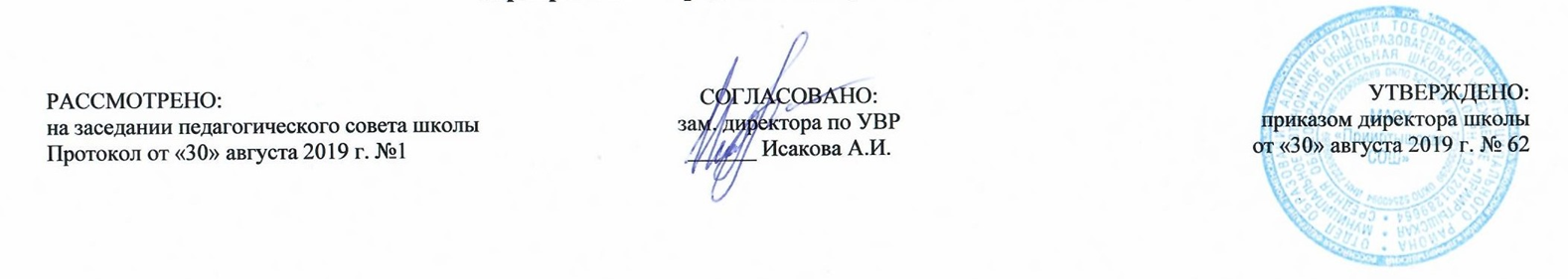 РАБОЧАЯ ПРОГРАММАпо русскому языкудля 6  классана 2019-2020 учебный годПланирование составлено в соответствии		                                                                        Составитель программы: Душина Мария Игоревна,с федеральным государственным образовательным стандартом	                 учитель русского языка и литературыосновного общего образования                                                                                                                                         первой квалификационной категориип. Прииртышский 2019 годПланируемые результаты освоения учебного предмета «Русский язык»1) совершенствование различных видов устной и письменной речевой деятельности (говорения и аудирования, чтения и письма, общения при помощи современных средств устной и письменной коммуникации):создание устных монологических высказываний разной коммуникативной направленности в зависимости от целей, сферы и ситуации общения с соблюдением норм современного русского литературного языка и речевого этикета; умение различать монологическую, диалогическую и полилогическую речь, участие в диалоге и полилоге;развитие навыков чтения на русском языке (изучающего, ознакомительного, просмотрового) и содержательной переработки прочитанного материала, в том числе умение выделять главную мысль текста, ключевые понятия, оценивать средства аргументации и выразительности;овладение различными видами аудирования (с полным пониманием, с пониманием основного содержания, с выборочным извлечением информации);понимание, интерпретация и комментирование текстов различных функционально-смысловых типов речи (повествование, описание, рассуждение) и функциональных разновидностей языка, осуществление информационной переработки текста, передача его смысла в устной и письменной форме, а также умение характеризовать его с точки зрения единства темы, смысловой цельности, последовательности изложения;умение оценивать письменные и устные речевые высказывания с точки зрения их эффективности, понимать основные причины коммуникативных неудач и уметь объяснять их; оценивать собственную и чужую речь с точки зрения точного, уместного и выразительного словоупотребления;выявление основных особенностей устной и письменной речи, разговорной и книжной речи;умение создавать различные текстовые высказывания в соответствии с поставленной целью и сферой общения (аргументированный ответ на вопрос, изложение, сочинение, аннотация, план (включая тезисный план), заявление, информационный запрос и др.);2) понимание определяющей роли языка в развитии интеллектуальных и творческих способностей личности в процессе образования и самообразования:осознанное использование речевых средств для планирования и регуляции собственной речи; для выражения своих чувств, мыслей и коммуникативных потребностей;соблюдение основных языковых норм в устной и письменной речи;стремление расширить свою речевую практику, развивать культуру использования русского литературного языка, оценивать свои языковые умения и планировать их совершенствование и развитие;3) использование коммуникативно-эстетических возможностей русского языка:распознавание и характеристика основных видов выразительных средств фонетики, лексики и синтаксиса (звукопись; эпитет, метафора, развёрнутая и скрытая метафоры, гипербола, олицетворение, сравнение; сравнительный оборот; фразеологизм, синонимы, антонимы, омонимы) в речи;уместное использование фразеологических оборотов в речи;корректное и оправданное употребление междометий для выражения эмоций, этикетных формул;использование в речи синонимичных имен прилагательных в роли эпитетов;4) расширение и систематизация научных знаний о языке, его единицах и категориях; осознание взаимосвязи его уровней и единиц; освоение базовых понятий лингвистики:идентификация самостоятельных (знаменательных) служебных частей речи и их форм по значению и основным грамматическим признакам;распознавание существительных, прилагательных, местоимений, числительных, наречий разных разрядов и их морфологических признаков, умение различать слова категории состояния и наречия;распознавание глаголов, причастий, деепричастий и их морфологических признаков;распознавание предлогов, частиц и союзов разных разрядов, определение смысловых оттенков частиц;распознавание междометий разных разрядов, определение грамматических особенностей междометий;5) формирование навыков проведения различных видов анализа слова, синтаксического анализа словосочетания и предложения, а также многоаспектного анализа текста:проведение фонетического, морфемного и словообразовательного (как взаимосвязанных этапов анализа структуры слова), лексического, морфологического анализа слова, анализа словообразовательных пар и словообразовательных цепочек слов;проведение синтаксического анализа предложения, определение синтаксической роли самостоятельных частей речи в предложении;анализ текста и распознавание основных признаков текста, умение выделять тему, основную мысль, ключевые слова, микротемы, разбивать текст на абзацы, знать композиционные элементы текста;определение звукового состава слова, правильное деление на слоги, характеристика звуков слова;определение лексического значения слова, значений многозначного слова, стилистической окраски слова, сферы употребления, подбор синонимов, антонимов;деление слова на морфемы на основе смыслового, грамматического и словообразовательного анализа слова;умение различать словообразовательные и формообразующие морфемы, способы словообразования;проведение морфологического разбора самостоятельных и служебных частей речи;характеристика общего грамматического значения, морфологических признаков самостоятельных частей речи, определение их синтаксической функции;опознавание основных единиц синтаксиса (словосочетание, предложение, текст);умение выделять словосочетание в составе предложения, определение главного и зависимого слова в словосочетании, определение его вида;определение вида предложения по цели высказывания и эмоциональной окраске;определение грамматической основы предложения;распознавание распространённых и нераспространённых предложений, предложений осложнённой и неосложнённой структуры, полных и неполных;распознавание второстепенных членов предложения, однородных членов предложения, обособленных членов предложения; обращений; вводных и вставных конструкций;опознавание сложного предложения, типов сложного предложения, сложных предложений с различными видами связи, выделение средств синтаксической связи между частями сложного предложения;определение функционально-смысловых типов речи, принадлежности текста к одному из них и к функциональной разновидности языка, а также создание текстов различного типа речи и соблюдения норм их построения;определение видов связи, смысловых, лексических и грамматических средств связи предложений в тексте, а также уместность и целесообразность их использования;6) обогащение активного и потенциального словарного запаса, расширение объема используемых в речи грамматических языковых средств для свободного выражения мыслей и чувств в соответствии с ситуацией и стилем общения:умение использовать словари (в том числе - мультимедийные) при решении задач построения устного и письменного речевого высказывания, осуществлять эффективный и оперативный поиск на основе знаний о назначении различных видов словарей, их строения и способах конструирования информационных запросов;пользование толковыми словарями для извлечения необходимой информации, прежде всего - для определения лексического значения (прямого и переносного) слова, принадлежности к его группе однозначных или многозначных слов, определения прямого и переносного значения, особенностей употребления;пользование орфоэпическими, орфографическими словарями для определения нормативного написания и произношения слова;использование фразеологических словарей для определения значения и особенностей употребления фразеологизмов;использование морфемных, словообразовательных, этимологических словарей для морфемного и словообразовательного анализа слов;использование словарей для подбора к словам синонимов, антонимов;7) овладение основными нормами литературного языка (орфоэпическими, лексическими, грамматическими, орфографическими, пунктуационными, стилистическими), нормами речевого этикета; приобретение опыта использования языковых норм в речевой практике при создании устных и письменных высказываний; стремление к речевому самосовершенствованию, овладение основными стилистическими ресурсами лексики и фразеологии языка:поиск орфограммы и применение правил написания слов с орфограммами;освоение правил правописания служебных частей речи и умения применять их на письме;применение правильного переноса слов;применение правил постановки знаков препинания в конце предложения, в простом и в сложном предложениях, при прямой речи, цитировании, диалоге;соблюдение основных орфоэпических правил современного русского литературного языка, определение места ударения в слове в соответствии с акцентологическими нормами;выявление смыслового, стилистического различия синонимов, употребления их в речи с учётом значения, смыслового различия, стилистической окраски;нормативное изменение форм существительных, прилагательных, местоимений, числительных, глаголов;соблюдение грамматических норм, в том числе при согласовании и управлении, при употреблении несклоняемых имен существительных и аббревиатур, при употреблении предложений с деепричастным оборотом, употреблении местоимений для связи предложений и частей текста, конструировании предложений с союзами, соблюдение видовременной соотнесённости глаголов-сказуемых в связном тексте;8) для слепых, слабовидящих обучающихся: формирование навыков письма на брайлевской печатной машинке;9) для глухих, слабослышащих, позднооглохших обучающихся формирование и развитие основных видов речевой деятельности обучающихся - слухозрительного восприятия (с использованием слуховых аппаратов и (или) кохлеарных имплантов), говорения, чтения, письма;10) для обучающихся с расстройствами аутистического спектра:овладение основными стилистическими ресурсами лексики и фразеологии языка, основными нормами литературного языка, нормами речевого этикета;приобретение опыта использования языковых норм в речевой и альтернативной коммуникативной практике при создании устных, письменных, альтернативных высказываний;стремление к возможности выразить собственные мысли и чувства, обозначить собственную позицию;видение традиций и новаторства в произведениях;восприятие художественной действительности как выражение мыслей автора о мире и человеке.Ученик научитсявладеть навыками работы с учебной книгой, словарями и другими информационными источниками, включая СМИ и ресурсы Интернета;владеть навыками различных видов чтения (изучающим, ознакомительным, просмотровым) и информационной переработки прочитанного материала;владеть различными видами аудирования (с полным пониманием, с пониманием основного содержания, с выборочным извлечением информации) и информационной переработки текстов различных функциональных разновидностей языка;адекватно понимать, интерпретировать и комментировать тексты различных функционально-смысловых типов речи (повествование, описание, рассуждение) и функциональных разновидностей языка;участвовать в диалогическом и полилогическом общении, создавать устные монологические высказывания разной коммуникативной направленности в зависимости от целей, сферы и ситуации общения с соблюдением норм современного русского литературного языка и речевого этикета;создавать и редактировать письменные тексты разных стилей и жанров с соблюдением норм современного русского литературного языка и речевого этикета;анализировать текст с точки зрения его темы, цели, основной мысли, основной и дополнительной информации, принадлежности к функционально-смысловому типу речи и функциональной разновидности языка;использовать знание алфавита при поиске информации;различать значимые и незначимые единицы языка;проводить фонетический и орфоэпический анализ слова;классифицировать и группировать звуки речи по заданным признакам, слова по заданным параметрам их звукового состава;членить слова на слоги и правильно их переносить;определять место ударного слога, наблюдать за перемещением ударения при изменении формы слова, употреблять в речи слова и их формы в соответствии с акцентологическими нормами;опознавать морфемы и членить слова на морфемы на основе смыслового, грамматического и словообразовательного анализа; характеризовать морфемный состав слова, уточнять лексическое значение слова с опорой на его морфемный состав;проводить морфемный и словообразовательный анализ слов;проводить лексический анализ слова;опознавать лексические средства выразительности и основные виды тропов (метафора, эпитет, сравнение, гипербола, олицетворение);опознавать самостоятельные части речи и их формы, а также служебные части речи и междометия;проводить морфологический анализ слова;применять знания и умения по морфемике и словообразованию при проведении морфологического анализа слов;опознавать основные единицы синтаксиса (словосочетание, предложение, текст);анализировать различные виды словосочетаний и предложений с точки зрения их структурно-смысловой организации и функциональных особенностей;находить грамматическую основу предложения;распознавать главные и второстепенные члены предложения;опознавать предложения простые и сложные, предложения осложненной структуры;проводить синтаксический анализ словосочетания и предложения;соблюдать основные языковые нормы в устной и письменной речи;опираться на фонетический, морфемный, словообразовательный и морфологический анализ в практике правописания;опираться на грамматико-интонационный анализ при объяснении расстановки знаков препинания в предложении;использовать орфографические словари;анализировать речевые высказывания с точки зрения их соответствия ситуации общения и успешности в достижении прогнозируемого результата; понимать основные причины коммуникативных неудач и уметь объяснять их;оценивать собственную и чужую речь с точки зрения точного, уместного и выразительного словоупотребления;опознавать различные выразительные средства языка; писать конспект, отзыв, тезисы, рефераты, статьи, рецензии, доклады, интервью, очерки, доверенности, резюме и другие жанры;осознанно использовать речевые средства в соответствии с задачей коммуникации для выражения своих чувств, мыслей и потребностей; планирования и регуляции своей деятельности; участвовать в разных видах обсуждения, формулировать собственную позицию и аргументировать ее, привлекая сведения из жизненного и читательского опыта;характеризовать словообразовательные цепочки и словообразовательные гнезда;использовать этимологические данные для объяснения правописания и лексического значения слова;самостоятельно определять цели своего обучения, ставить и формулировать для себя новые задачи в учебе и познавательной деятельности, развивать мотивы и интересы своей познавательной деятельности;самостоятельно планировать пути достижения целей, в том числе альтернативные, осознанно выбирать наиболее эффективные способы решения учебных и познавательных задач;определять роль русского языка как национального языка русского народа, как государственного языкаРоссийской Федерации и языка межнационального общения, о связи языка и культуры народа, о роли родного языка в жизни человека общества;определять роль русского языка как национального языка русского народа, как государственного языка Российской Федерации и языка межнационального общения, о связи языка и культуры народа, о роли родного языка в жизни человека и общества;понимать место родного языка в системе гуманитарных наук и его роли в образовании в целом;усваивать основы научных знаний о родном языке, понимать взаимосвязь его уровней и единиц;давать определения  базовым понятиям лингвистики: лингвистика и ее основные разделы; язык и речь, речевое общение, речь письменная и устная; монолог, диалог и их виды; ситуация речевого общения; разговорная речь, научный, публицистический, официально-деловой стили,  язык художественной литературы; жанры научного, публицистического, официально-делового стилей и разговорной речи; функционально-смысловые типы речи; текст, типы текста; основные единицы языка, их признаки и особенности употребления в речи;владеть основными стилистическими ресурсами лексики и фразеологии русского языка, нормами речевого этикета; использовать их в своей речевой практике при создании устных и письменных высказываний;опознавать и анализировать основные единицы языка, грамматические категории языка, уместное употреблять языковые единицы адекватно ситуации речевого общения;проводить различные виды анализов, синтаксического анализа словосочетания и предложения, многоаспектного анализа с точки зрения основных признаков и структуры, принадлежности к определенным функциональным разновидностям языка, особенностей языкового оформления, использования выразительных средств языка;понимать коммуникативно-эстетические возможности лексической и грамматической синонимии и использовать их в собственной речевой практике;осознавать эстетическую функцию родного языка; способность оценивать эстетическую сторону речевого высказывания при анализе текстов художественной литературыУченик получит возможность научиться:анализировать речевые высказывания с точки зрения их соответствия ситуации общения и успешности в достижении прогнозируемого результата; понимать основные причины коммуникативных неудач и уметь объяснять их;оценивать собственную и чужую речь с точки зрения точного, уместного и выразительного словоупотребления;опознавать различные выразительные средства языка; писать конспект, отзыв, тезисы, рефераты, статьи, рецензии, доклады, интервью, очерки, доверенности, резюме и другие жанры;осознанно использовать речевые средства в соответствии с задачей коммуникации для выражения своих чувств, мыслей и потребностей; планирования и регуляции своей деятельности; участвовать в разных видах обсуждения, формулировать собственную позицию и аргументировать ее, привлекая сведения из жизненного и читательского опыта;характеризовать словообразовательные цепочки и словообразовательные гнезда;использовать этимологические данные для объяснения правописания и лексического значения слова;самостоятельно определять цели своего обучения, ставить и формулировать для себя новые задачи в учебе и познавательной деятельности, развивать мотивы и интересы своей познавательной деятельности;самостоятельно планировать пути достижения целей, в том числе альтернативные, осознанно выбирать наиболее эффективные способы решения учебных и познавательных задач.          Содержание тем учебного предмета «Русский язык»Систематизация и обобщение изученного в V классе (10 часов).Фонетика. Фонетическая транскрипция.Графика.Орфография. Правописание гласных и согласных в корне слова. Правописание приставок. Правописание ь. Правописание о – ё после шипящих. Правописание гласных после Ц.           Морфемика.           Словообразование.Лексикология. Слово и его лексическое значение. Однозначные и многозначные слова. Синонимы. Антонимы. Омонимы. Устаревшие слова. Заимствованные слова. Неологизмы.Фразеология.           Контрольный диктант с грамматическим заданием по теме: «Повторение изученного в 5 классе».            Знаменательные части речиИмя существительное (24 часа).Понятие о частях речи. Знаменательные и служебные части речи. Слово и его формы. Морфемный состав слов как один из ярких признаков частей речи.           Понятие о существительном. Роль существительных в речи (в тексте). Правописание НЕ с существительными.           Нарицательные и собственные имена существительные. Специфика русских собственных имен (трехчленное имя человека).           Понятие о топонимике.Одушевленные и неодушевленные имена существительные. Роль олицетворений в художественной речи.           Разряды существительных по значению (конкретные, вещественные, отвлеченные, собирательные). Особенности употребления их в речи.           Число имен существительных. Остатки двойственного числа в современном языке.Род имени существительного. Колебания в роде. Современные нормы некоторых разрядов существительных. Переосмысление рода как   художественный прием.Падеж имен существительных. Способы определения косвенных падежей существительных: по вопросу, по предлогу.Склонение существительных в единственном и множественном числе.Правописание падежных окончаний. Разносклоняемые существительные.Неизменяемые существительные. Нормы их употребления.Словообразование существительных. Источники пополнения существительных с помощью приставок.Переход прилагательных  в существительные.Понятие о функциональных омонимах.Контрольный диктант с грамматическим заданием по теме: «Имя существительное»Развитие речи – Темы широкие и узкие. Сравнение. Метафора. Эпитет. Простой и сложный план. Эпиграф. Творительное сравнения. Сочинение по картине Н.М. Ромадина «Керженец».Глагол (30 часов).Понятие о глаголе. Роль глаголов в речи (в тексте). Правописание НЕ с глаголами.Инфинитив. Исторические изменения форм инфинитива.Возвратные глаголы. История образования возвратных глаголов. Нормы употребления –ся- и –сь-. Правописание форм глагола на –тся- и –ться-.Виды глагола. Употребление глаголов разного вида в описании и повествовании.Составление текстов описательных и повествовательных типов речи. Противопоставление глаголов по виду как специфическое свойство славянских зыков. Богатство смысловых значений видовых форм.Глаголы переходные и непереходные.Наклонение глагола. Изъявительное наклонение. Времена глагола: настоящее, прошедшее и будущее. Происхождение формы прошедшего времени. Ее специфика в современном русском языке. Правописание форм прошедшего времени. Основы глагола: основа настоящего времени, основа инфинитива, основа прошедшего времени. Употребление в речи одних форм времени вместо других.Спряжение глаголов. Правописание личных окончаний. Разноспрягаемые глаголы и их происхождение. Повелительное наклонение. Употребление форм повелительного наклонения в речи. Сослагательное наклонение. Безличные глаголы.Словообразование глаголов. Образование глаголов с помощью приставок и суффиксов. Правописание суффиксов глаголов.Редактирование предложений и текстов с неправильными глагольными формами.Составление плана содержания  параграфов учебника и пересказ их с подбором собственных иллюстративных примеров.Контрольный диктант с грамматическим заданием по теме: «Глагол».Развитие речи: Сжатое изложение по рассказу Г. Снегирева «Белёк». Лексические средства связи предложений в тексте. Описательный оборот. Книжный   стиль: официально-деловая речь». Типы речи: повествование. Рассказ. Метафора. Изобразительные средства языка. Правописание суффиксов глаголов. Как создавать киносценарий. Сочинение по рассказу А.П. Гайдара «Совесть».Имя прилагательное (36 часов).Понятие о прилагательном. Роль прилагательных в речи. Правописание НЕ с прилагательными.Разряды прилагательных по значению. Полные и краткие прилагательные. Склонение прилагательных. История притяжательных прилагательных. Степени сравнения качественных прилагательных. Образование сравнительной степени. Образование превосходной степени. Нормы употребления степеней сравнения.Словообразование прилагательных. Образование прилагательных с помощью суффиксов. Правописание суффиксов прилагательных. Образование прилагательных с помощью приставок. Образование прилагательных сложением слов. Их правописание. Употребление сложных прилагательных в речи.  Контрольный диктант с грамматическим заданием по теме: « Имя прилагательное».Развитие речи: Описание природы. Зима. Сочинение по картине К.Ф. Юона «Зима. Лигачево». Изложение, близкое к тексту. Словообразование прилагательных с помощью сложения основ. Сочинение-описание помещения. Сочинение-описание одежды, костюма (по фотографии). Выборочное изложение по произведению художественной литературыИмя числительное (26 часов).Понятие о числительном. Роль числительных в речи.Разряды числительных по значению. Количественные числительные. Мягкий знак в числительных. Собирательные числительные. Дробные   числительные. Порядковые числительные. Составление предложений и текстов с числительными. Образование слов других частей речи от числительных. Склонение числительных всех разрядов. История некоторых числительных.         Контрольный диктант с грамматическим заданием по теме: «Имя числительное».Развитие речи: Рассуждение о разных стилях речи. Рассуждение на лингвистическую тему. Сжатое изложение. Сочинение по картине К.Ф. Юона «Купола и ласточки». Наречие (18 часов).Понятие о наречии. Разряды наречий по значению. Употребление наречий в речи. Правописание НЕ с наречиями. Степени сравнения наречий. Наречия как одно из средств связи частей текста. Словообразование наречий. Особенности образования наречий. Образование наречий с помощью приставок и суффиксов. Правописание наречий. Переход существительных в наречия. Функциональные омонимы. Правописание наречий, имеющих функциональный омоним – существительное с предлогом. Переход прилагательных в наречия. Их правописание.          Контрольный диктант с грамматическим заданием по теме: «Наречие». Контрольное тестирование по теме: «Словообразование наречий».Понятие об именах состояния. Разряды имен состояния по значению. Роль имен состояния в речи. Правописание НЕ с именами состояния. Функциональные омонимы: краткие прилагательные среднего рода, наречия, имена состояния. Составление текстов с использованием имен состояния.    Основание выделения местоимения как части речи: особое грамматическое значение (обозначает не называя, а указывая). Роль местоимений в речи. Соотносительность с другими частями речи. Разряды местоимений по значению и грамматическим свойствам. Правописание местоимений с предлогами.  Правописание неопределенных и отрицательных местоимений. Контрольный диктант с грамматическим заданием по теме «Местоимение». Контрольное тестирование по теме: «Местоимение».Развитие речи: Сравнение с помощью наречий. Сочинение-рассуждение на лингвистическую тему. Сжатое изложение. Местоимение (37 часов).Понятие о местоимении. Местоимение и другие части речи. Личные местоимения. Возвратные местоимения. Притяжательные местоимения. Вопросительные местоимения. Относительные местоимения. Неопределенные местоимения. Отрицательные местоимения. Определительные местоимения. Указательные местоимения. Контрольное тестирование по теме: «Местоимение». Контрольный диктант с грамматическим диктантом по теме: «Местоимение».Развитие речи: Рассказ от первого лица. Текст. Морфологические средства связи предложений в тексте. Сочинение по картине В.М. Васнецова «Алёнушка». Сочинение по картине К.Н. Успенской-Кологривовой «Не взяли на рыбалку».   Обобщение и систематизация изученного в 6 классе (21 час). Систематизация изученного о существительном, глаголе, прилагательном, числительном, наречии, имени состояния. Морфемный состав слов разных частей речи. Синтаксическая функция слов разных частей речи как основа различения функциональных омонимов. Правописание суффиксов существительных, прилагательных, наречий и глаголов. Правописание окончаний существительных, прилагательных и наречий. НЕ с существительными, прилагательными, наречиями, именами состояния. Слитное, раздельное, дефисное написание слов разных частей речи. Развитие речи: Сочинение по картине И.И. Левитана «Март». Итоговый контрольный диктант  за курс 6 класса. Тематическое планирование№ п/пРазделы, темыКоличество часов№ п/пРазделы, темыКоличество часов1Русский язык – один из богатейших языков мира  12Систематизация и обобщение изученного в V классе.10Систематизация и обобщение по теме: «Фонетическая транскрипция».1Систематизация и обобщение по теме: «Морфемы в слове. Орфограммы в приставках и корнях слов».1Систематизация и обобщение по теме: «Морфология. Части речи. Орфограммы в окончаниях слов».1Систематизация и обобщение по теме: «Гласные и, у, а после шипящих».1Систематизация и обобщение по теме: «Словосочетание».1Систематизация и обобщение по теме: «Простое предложение. Знаки препинания в простом предложении».1Систематизация и обобщение по теме: «Сложное предложение. Знаки препинания в сложном предложении».1Систематизация и обобщение по теме: «Сложное предложение. Знаки препинания в сложном предложении».1Систематизация и обобщение изученного за курс 5 класса».1Систематизация и обобщение изученного за курс 5 класса».13Имя существительное   25Части речи.1Самостоятельные и служебные части речи.1Слово и его формы.1Имя существительное.1Нарицательные и собственные имена существительные.1Одушевленные и неодушевленные имена существительные.1Систематизация и обобщение по теме: «Имя существительное».1Род имен существительного.1Число имени существительного.1Р.Р. Темы широкие и узкие.1Падеж и склонение имен существительных.1Склонение существительных в единственном числе.1Р.Р. Сравнение. Метафора. Эпитет.1Р.Р. Творительное сравнения.1Р.Р. Простой и сложный план.2Склонение существительных во множественном числе.1Разносклоняемые существительные.1Неизменяемые существительные.1Обобщение и систематизация изученного по теме: «Имя существительное».1Обобщение и систематизация изученного по теме: «Имя существительное».1Р.Р. Сочинение по картине Н.М. Ромадина «Керженец».2Словообразование существительных с помощью суффиксов и приставок. 1Словообразование сложных  существительных.14 Глагол 30Понятие о глаголе. Инфинитив.1Возвратные глаголы.1Р.Р. сжатое изложение по рассказу Г. Снегирева «Белек».2Виды глагола.2Р.Р. Лексические средства связи предложений в тексте.1Наклонение глагола. Изъявительное наклонение.1Времена глагола. Прошедшее, настоящее и будущее время.1Р.Р. описательный оборот.1Лицо и число глагола.1Спряжение глаголов.1Разноспрягаемые глаголы.1Р.Р. книжный стиль: официально-деловая речь.1Условное наклонение.1Повелительное наклонение.1Безличные глаголы.2Систематизация и обобщение по теме: «Глагол».1Систематизация и обобщение по теме: «Глагол».1Р.Р. Типы речи: повествование1Р.Р. Рассказ.1Р.Р. Метафора1Р.Р. Изобразительные средства языка.1Словообразование глаголов.1Правописание суффиксов глаголов.1Р.Р. Как создавать киносценарий?1Правописание окончаний и суффиксов глаголов.1Р.Р. Сочинение по рассказу А.П. Гайдара «Совесть».25 Имя прилагательное 36Понятие о прилагательном.1Разряды прилагательных по значению.4Систематизация и обобщение по теме: «Имя прилагательное».1Систематизация и обобщение по теме: «Имя прилагательное».1Р.Р. Описание зимы.1Р.Р Сочинение по картине К.Ф. Юона «Зима. Лигачево».2Полные и краткие прилагательные.2Склонение полных прилагательных.2Притяжательные прилагательные с суффиксами –ий, -ин, -ын, -ов, -ев.4Р.Р. Изложение, близкое к тексту.2Степени сравнения прилагательных.3Систематизация и обобщение по теме: «Имя прилагательное».1Систематизация и обобщение по теме: «Имя прилагательное».1Систематизация и обобщение по теме: «Имя прилагательное».1Словообразование прилагательных с помощью суффиксов и приставок. 2Словообразование прилагательных с помощью сложения основ.1Систематизация и обобщение по теме: «Словообразование прилагательных».1Систематизация и обобщение по теме: «Словообразование прилагательных».1Р.Р. Сочинение-описание помещения.2Р.Р. Сочинение-описание одежды, костюма (по фотографии).1Р.Р. Выборочное изложение по произведению художественной литературы. 26 Имя числительное 26Понятие о числительном.1Простые, сложные и составные числительные.1Количественные числительные.1Склонение количественных числительных.1Р.Р. Рассуждение о разных стилях речи.1Р.Р. Рассуждение на лингвистическую тему.1Синтаксические особенности количественных числительных.1Собирательные числительные.2Порядковые числительные.2Дробные числительные.2Правописание числительных.3Р.Р. Сжатое изложение.2Правописание числительных.3Систематизация и обобщение по теме: «Имя числительное».1Систематизация и обобщение по теме: «Имя числительное».1Р.Р. Сочинение по картине К.Ф. Юона «Купола и ласточки».2Систематизация и обобщение по теме: «Имя числительное».17 Наречие 18Понятие о наречии.1Степени сравнения наречий.2Р.Р. Сравнение с помощью наречий.1Систематизация и обобщение по теме: «Наречие».1Систематизация и обобщение по теме: «Наречие».1Словообразование наречий с помощью приставок и суффиксов.2Словообразование наречий путем перехода из одной части речи в другую».2Р.Р. Составление рассказа от первого лица.1Систематизация и обобщение по теме: «Словообразование наречий».1Систематизация и обобщение по теме: «Словообразование наречий».1Р.Р. Сочинение-рассуждение на лингвистическую тему.1Понятие о категории состояния.1Отличие категорий состояния от других частей речи.1Р.Р. Сжатое изложение.28 Местоимение 37Понятие о местоимении.1Местоимение и другие части речи.1Личные местоимения.1Личные местоимения.2Возвратное местоимение.1Притяжательные местоимения.1Притяжательные местоимения.2Р.Р. Рассказ от первого лица.1Вопросительные местоимения.1Вопросительные местоимения.2Р.Р. Текст.1Р.Р. Морфологические средства связи предложений в тексте. Местоимение.1Р.Р. Сочинение по картине В.М. Васнецова Аленушка».2Относительные местоимения.1Относительные местоимения.2Неопределенные местоимения.1Неопределенные местоимения.2Отрицательные местоимения.3Систематизация и обобщение по теме: «Местоимение».1Систематизация и обобщение по теме: «Местоимение».1Определительные местоимения.2Р.Р. Сочинение по картине К.Н. Успенской-Кологривовой «Не взяли на рыбалку».2Указательные местоимения.3Систематизация и обобщение по теме: «Местоимение».1Систематизация и обобщение по теме: «Местоимение».19Обобщение и систематизация изученного в 6 классе.21Части речи.1Имя существительное.1Правописание гласных в окончаниях и суффиксах существительных.2Правописание гласных в окончаниях и суффиксах глаголов.3Правописание имен прилагательных.3Р.Р. Сочинение по картине И.И. Левитана «Март».2Правописание числительных.3Правописание наречий.2Категория состояния.1Правописание местоимений.1Обобщение и систематизация изученного за курс 6 класса.1Обобщение и систематизация изученного за курс 6 класса.148426648204